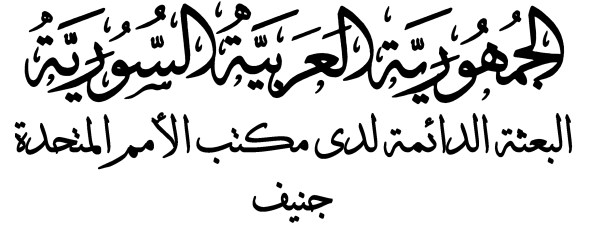 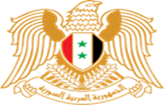 بيان الجُمهوريّـــة العربيــــّة السوريــّـةStatement by the Syrian Arab Republicالجولة الرابعة من آلية المراجعة الدورية الشاملة – الدورة43 12 أيار  -  2023جلسة المراجعة الدورية الشاملة لإمارة ليختنشتاين Review of the Principality of Liechtensteinشــــــــــــكراً  السيد الرئيس، نوصي: وضع حد لاستمرار انخراط نظامها المالي في تيسير التدفقات المالية غير المشروعة المتصلة بجرائم الاتجار بالبشر والأشكال المعاصرة للرق.اتخاذ تدابير عاجلة وفعالة لحظر تسهيل نظامها المالي إتاحة أي أموال أو أصول مالية أو خدمات مالية أو خدمات أخرى ذات صلة، بصورة مباشرة أو غير مباشرة، إلى التنظيمات الإرهابية أو فرادى الإرهابيين لأي غرض من الأغراض، بما يشمل، على سبيل المثال لا الحصر، التجنيد أو التدريب أو السفر، حتى وإن لم يكن لذلك أية صلة بعمل إرهابي محدد.  إجراء تقييم دوري للمخاطر، أو تحديث التقييم الموجود لديها، من أجل تحديد المنظمات غير الربحية المعرضة لخطر تمويل الإرهاب لمنع إساءة استعمال هذه المنظمات من قبل الإرهابيين أو لصالحهم.    ضمان إجراء تحقيقات فعالة في جرائم الاستغلال والاعتداء الجنسي على الأطفال، خاصة تلك الميسرة بتكنولوجيا المعلومات والاتصالات ومعاقبة مرتكبيها.    اتخاذ التدابير اللازمة لوضع حد لتفشي خطاب الكراهية العنصرية بما يضمن تجريم ومعاقبة الأعمال المرتكبة بدوافع عنصرية من خلال نصوص تشريعية واضحة.  وقف سياسة فرض وتنفيذ التدابير الانفرادية القسرية التي تُهدد الحق بالحياة لشعوب الدول الأخرى. Thank you, Mr. President.We recommend:an end to the continued involvement of its financial system in facilitating illegal financial flows related to human trafficking crimes and contemporary forms of slavery.Take urgent and effective measures to prohibit the facilitation by its financial system of making funds, financial assets, financial or other related services available, directly or indirectly, to terrorist organizations or individual terrorists for any purpose, including but not limited to, recruitment, training or travel, even in the absence of a link to a specific terrorist act. Conduct a periodic risk assessment, or updating the existing ones, to identify non-profit organizations that are vulnerable to financing terrorism in order to prevent the abuse of such organizations by or for terrorists.Ensure an effective investigation in crimes of child sexual exploitation and abuse, especially those facilitated by information and communication technology and punish the perpetrators. Take necessary measures to put an end to the spread of racist hate speech in a way that ensures criminalizing and punishing racially motivated acts through clear legislative provisions. Stop the policy of imposing and implementing unilateral coercive measures that threatens the right to life of peoples of other countries.